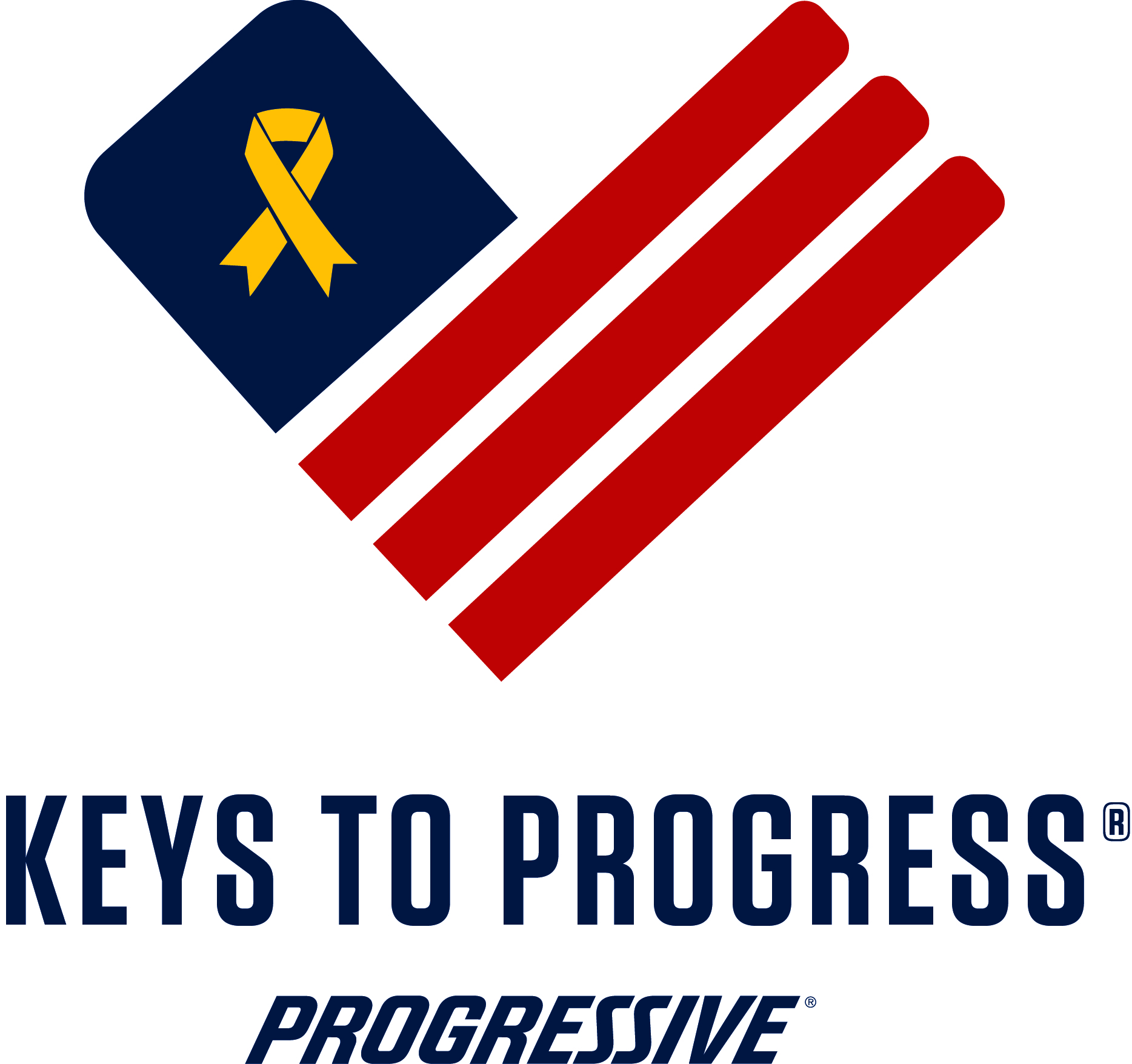 Criteria for Progressive Keys to Progress Program	Veteran Recipient CriteriaMust be able to provide a DD214Must fall below the Geographic Income Threshold for your county, reference VA’s Means Test for Priority group 7 or 8National Income LimitsHave a valid driver’s licenseHave a clean driving record – no major infractions in the past 7 years.Be able to insure and maintain the vehicleDoes not own a vehicle or show a hardship with current vehicleOne Year Income TaxVeteran Recipient’s Legal Obligations and LiabilitiesTitle transfer feesPay all applicable sales tax and fees after 1yr of ownershipInsurance coverage after the first six months of ownershipPlease remember that the recipient is legally required to obtain and continue insurance coverage.E-MAIL COMPLETED APPLICATIONS TO: OFCT@VFW.NECOXMAIL.COMOR MAIL TO: VFW P.O. BOX 429 ROCKY HILL, CT  06067DEADLINE TO SUBMIT AN APPLICATION IS AUGUST 12, 2016Criteria for Progressive Keys to Progress ProgramVeteran’s Information							*Required
Name*:												

Address*:												

City*:						State*:		Zip*:				

Phone*:								Rent*          Own*		

Valid Driver’s Lic. No.*:										
                                          Number				State			Expiration Date
Applicant’s Date of Birth*:				SSN*:					Primary driver in your household:_________________________________________Marital Status*:	Single		Married		Separated		DivorcedExcluding veteran, please list all dependents residing in the home*:Name						Age		Relationship				
Name						Age		Relationship				
Name						Age		Relationship				
Name						Age		Relationship				
Name						Age		Relationship				Do you or your spouse own a registered motor vehicle*?		Yes		NoIf yes:													
	Year		Make			Model					VIN Number
													
	Year		Make			Model					VIN NumberInsurance information that covers your vehicle:													
	Company			Insured			Policy Number			Policy TermIncome:
Veteran Monthly Income*:	    Spouse/Fiancé(e)/Roommate Monthly Income*:
$									$				Additional Monthly Income*:
Type				Amount:			Type			AmountVA Benefits							Unemployment			Child Support (received)					SSI/SSDI				Welfare							Food Stamps			Other						
Total Monthly Income*:			Have you ever been convicted of a felony?		Yes 			No 		
Applicant signature confirms they understand proper stewardship requires they provide the necessary information to substantiate their request; including governmental records, income information, and current driving records. The applicant understands this information will be kept confidential. Applicant understands if they receive a vehicle through the Keys To Progress Program, Progressive Insurance Company as well as its affiliates and subsidiary companies, will not be liable for any related maintenance or upkeep of the vehicle after commencement of the ceremony.Veteran Applicant Signature*				Printed Name*
																					Date*
													
In your own words, please tell us why you are in need of a vehicle from the Keys ToProgress program; and how the vehicle will impact your life. (You may also send this in your own word processor document or email program.)________________________________________________________________________________________________________________________________________________________________________________________________________________________________________________________________________________________________________________________________________________________________________________________________________________________________________________________________________________________________________________________________________________________________________________________________________________________________________________________________________________________________________________________________________________________________________________________________________________________________________________________________________________________________________________________________________________________________________________________________________________________________________________________________________________________________________________________________________________________________________________________________________________________________________________________________________________________________________________________________________________________________________________________________________________________________________________________________________________________________________________________________________________________________________________________________________________________________________________________________________(Please feel free to continue on back if needed)